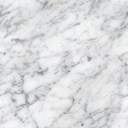 FICHE TECHNIQUE DE L’ORGANISMEDénomination :                     CA CCLS TELAGHCapital social :                        /Chiffre d’affaire (2013) :       120 033 950.37 Da.Date de création :                  1972.Numéro d’agrément :           346Adresse « siège social » :     42 Rue MOHAMED Khemisti  MEZAOUROU.Numéro de Téléphone :       048/60-83-82 Numéro de Fax :                    048/60-81-01Adresse Email :                   mezaourou2009@yahoo.frZone d’action :                   TELAGH,   MERINE ,   RAS EL MA ,                                              MOULAY SLISSEN ,     MARHOUM.Effectif de l’organisme :Activités de l’organisme : Stockage, Transfert, Vente aux utilisateurs,                                                                   Conditionnement des semences, Ventes des                                               semences et intrants agricoles.Clients domiciliés :Superficie céréalière et superficie du P.M.S :   1 419HasCapacité de stockage :Nombre de station de semences : (01) une station.Nombre de collecte :                        05 points de collecte.Matériel motoculture :Projets en cours de réalisation : Magasin  MOULAY SLISSEN en cours de réalisation.GradePersonnel permanantPersonnel saisonnierCadre supérieur02Cadre moyen20Agent de maitrise4302Agent d’exécution 0563Total7065Nature de clientNombreAgriculteurs 4 000Multiplicateurs 60Eleveurs 000Commune LieuCapacité stockage (Qx)Type infrastructureNature de produit stockéTELAGHTELAGH30 000Magasin centralOrge AvoineTELAGHTELAGH18 000Dock bétonBlé DurBlé TendreTELAGHTELAGH38 000Dock métalliqueOrgeMEZAOUROUMEZAOUROU199 500Dock BétonBlé DurBlé TendreOrge MEZAOUROUMEZAOUROU40 000HangarsOrgeMEZAOUROUMEZAOUROU20 000Station de semenceBlé DurBlé TendreOrge RAS EL MA RAS EL MA 80 000Dock métallique Blé DurBlé TendreOrge MOULAY SLISEN MOULAY SLISSEN 10 000MagasinBlé TendreOrge TAOUDMOUT TAOUDMOUT 5 000Hangar Blé DurBlé TendreTOTALTOTAL500CampagneMatérielsNombreCampagne Labours SemaillesTracteur 04Campagne Labours SemaillesCharrue 05 bisocs01Campagne Labours SemaillesCharrue 02 bisocs01Campagne Labours SemaillesC/C  14x2802Campagne Labours SemaillesSemoir 02Campagne Labours SemaillesEpandeur 02Campagne Labours SemaillesAtomiseur 02Campagne moissons battages Moissonneuse batteuse 15Campagne moissons battages Botteleuse 03Campagne moissons battages Giro 01